 新 书 推 荐中文书名：《我们这样崩溃：认知生活磨损》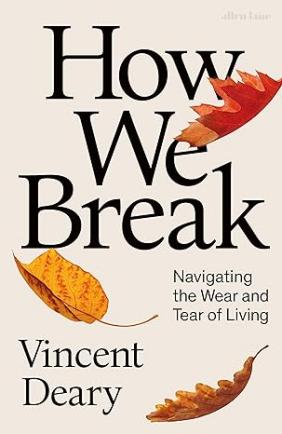 英文书名：How We Break: Navigating the Wear and Tear of Living作    者：Vincent Deary 出 版 社：Viking 代理公司：PEW/ANA/Lauren出版时间：2024年1月代理地区：中国大陆、台湾页    数：304页审读资料：电子稿类    型：大众心理内容简介：《我们如何故步自封》作者文森特·迪尔尼（Vincent Deary）新书，关于崩溃的科学、心理学和生理学，专业性通俗性兼备。我们的精神和身体承受力接近极限时，会发生什么？健康心理学家森特·迪尔尼多年来一直在帮助病人应对生活之难，《我们这样崩溃》就是他写给那些有时觉得自己就要崩溃之人的书。《我们这样崩溃》通过临床案例研究、前沿科学研究、个人故事以及引自哲学、文学和电影的参考材料，为人类日常斗争提供了足以宽慰人心的新视角。迪尔尼指出，重大创伤在生活中相对罕见，更常见的是多项事情同时出错，或者面临长时间的困难或不稳定。整个世界缩小到只有繁琐日常和困难时，人就会变得不快乐、焦虑、绝望、疲惫。换句话说，人会崩溃。迪尔尼指出，生活的导航系统一旦失调，人迟早崩溃。如果可以了解生活如何磨损我们，有什么影响，就有机会更好地度过倦怠、压力、疲劳和绝望的时期。《我们这样崩溃》旨在让读者更好地理解努力应对日常难题时发生在自己身上的事，大声肯定休息和恢复的强大力量，希望能帮助所有人找到一条度过困难时期的道路。选段呈现：“因为我们不仅是世界的媒介，与之一切来往应对也都悉数记录留存，作为媒介的我们还具有一定变革性。世界改变着我们，反之亦如是。每早醒来，我们所介入的世界是由各种要求、紧急事项、待解决问题和任务交织而成。有些是个人的，有些则来自外部。无论如何，我们总是对世界和自己有所图谋，因而，总有事情需要去完成。比起一成不变，去做一件事要耗费更多精力。在这过程中，我们会不断读取周围环境和自身身体的信号，预测接下来会发生什么，不断将需要完成的工作与现有可用资源进行比较，并进行相应调节。好似一切理应如此。这种实时调整行为就是所谓的“应变稳态”（allostasis），即在变化中保持稳定的行为。在完成这项复杂而艰巨的工作时，我们会颤抖。变化总免不了动荡发生。在调整过程中，个人系统会随之颤抖，表现为生理唤醒、专注、努力和能量消耗。我们的心、思想和意志，或谓情感、认知和生物资源，在索求过多、过长和过密集时，就会发生改变和枯竭。这就是所谓的“适应负荷”（allostatic load），即动荡过于频繁造成的磨损。本书第一部分将介绍那些让人颤抖的节奏、事件、遭遇和意义体系；第二部分将介绍心灵、思想和意志这些基本机制是如何被所遭遇事情改变和打破的。”（摘自引言部分）目录：作者简介：    文森特·迪尔尼（Vincent Deary）是纽卡斯尔诺桑比亚大学应用健康心理学教授，还是英国国家医疗服务系统（NHS）首批跨诊断疲劳诊所之一的执业健康心理学家。其研究专注于开发针对多种疾病的干预措施，如老年人的跌倒恐惧、慢性身体疾病的管理以及疾病和生活环境如何影响人与食物的关系。他对改变饮食的研究首次让人们了解到与Covid相关的嗅觉和味觉丧失如何对人的生活、情绪以及与人际关系产生了广泛影响。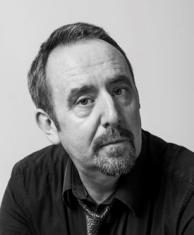 临床学者身份之外，他还是作家，其独特性体现在能够从生活、工作和研究中汲取经验，并结合艺术、哲学和流行文化轶事。他的第一本书《我们如何故步自封》（How We Are）于2015年出版，获得广泛好评，该书带领读者"深入"日常生活，展示了日常生活在很大程度上如何被习惯所左右，以至于很少有人注意到支撑我们的复杂性，直到我们被迫--或选择--改变。即将出版的第二本书《我们这样崩溃》中，他以同样独到的眼光审视了人类的困境和苦难。他目前正在撰写《我们如何修补》一书，该书是其人类生活三部曲最后一部。媒体评价：“迪尔尼从科学、哲学、艺术和个人经历的深矿中汲取知识，创作了这本珍贵的书。《我们这样崩溃》的每一页都闪耀着智慧和洞察力。所有读者都能大有收益。”——马特·罗兰·希尔（Matt Rowland Hill），《原罪》（Original Sins）作者。“文森特·迪尔里从广泛的人类经验资料中取材，写了一本温暖而富有同情心的书，讲述了我们如何受伤，又是如何治愈。”——格温·阿德希德（Gwen Adshead），法医精神病学家，《你认识的恶魔》（The Devil You Know）作者。感谢您的阅读！请将反馈信息发至：版权负责人Email：Rights@nurnberg.com.cn安德鲁·纳伯格联合国际有限公司北京代表处北京市海淀区中关村大街甲59号中国人民大学文化大厦1705室, 邮编：100872电话：010-82504106, 传真：010-82504200公司网址：http://www.nurnberg.com.cn书目下载：http://www.nurnberg.com.cn/booklist_zh/list.aspx书讯浏览：http://www.nurnberg.com.cn/book/book.aspx视频推荐：http://www.nurnberg.com.cn/video/video.aspx豆瓣小站：http://site.douban.com/110577/新浪微博：安德鲁纳伯格公司的微博_微博 (weibo.com)微信订阅号：ANABJ2002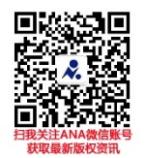 Introduction 引言part one: trembling第一部分:颤抖1. Many Meetings 太多会议2. The Body Guard 保镖3. The Ambient Hum of Menace 周围的威胁性嗡嗡声4. Events 事件5. Arrhythmia 心律失常6. The Rule Book 规则手册part two: breaking第二部分:崩溃7. Rise and Fall 起起落落8. To and Fro 来来回回9. Reason’s Monsters 原因怪物10. Preoccupied 全神贯注11. Are You Sitting Comfortably? 你坐得舒服吗?12. Exit Strategies退出策略 Acknowledgments 致谢